PREFEITURA MUNICIPAL DE ITANHAÉM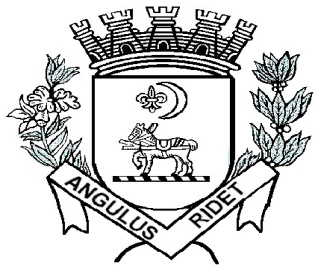                  Estância Balneária                   Estado de São PauloEDITAL DE CONVOCAÇÃO	A PREFEITURA MUNICIPAL DE ITANHAEM, no termos da legislação vigente, torna pública a CONVOCAÇÃO para a Prova Escrita do Processo Seletivo – Edital nº 12/2015 conforme discriminação abaixo:Funções: MÉDICO CLÍNICO GERAL (CONSULTÓRIO)MÉDICO CLÍNICO GERAL (EMERGÊNCIA)MÉDICO CLÍNICO GERAL (REMOÇÃO)MÉDICO PEDIATRAMÉDICO REGULADORData da prova: 29 de Novembro de 2015 (DOMINGO)Horário de Abertura do Portão: 08:30 horasHorário de Fechamento do Portão : 09:00 horasLOCAL DA PROVA: E.M. EUGÊNIA PITTA RANGEL VELOSOAvenida José Batista de Campos, 1.320 - Cidade Anchieta – Itanhaém/SPOs candidatos deverão comparecer ao local designado para a prova com antecedência mínima de 30 minutos, munido de:Comprovante de inscrição;Original de 01 (um) dos documentos de identidade a seguir: RG, Carteira de Trabalho e Previdência Social, Certificado de Reservista, Carteira Nacional de Habilitação (os documentos apresentados deverão estar em perfeitas condições, de forma a permitir a identificação do candidato com clareza);Caneta esferográfica de tinta preta ou azul, lápis preto nº 02 e borracha macia.Sergio Alexandre MenezesPresidente da Comissão